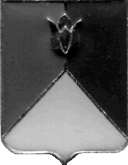 РОССИЙСКАЯ ФЕДЕРАЦИЯ  АДМИНИСТРАЦИЯ КУНАШАКСКОГО МУНИЦИПАЛЬНОГО РАЙОНАЧЕЛЯБИНСКОЙ  ОБЛАСТИПОСТАНОВЛЕНИЕот 02.02.2016 г.  №124В соответствии с пунктом 2 части 4 статьи 19 Федерального закона от  5 апреля 2013 года № 44-ФЗ «О контрактной системе в сфере закупок товаров, работ, услуг для обеспечения государственных и муниципальных нужд» и постановлением Правительства Российской Федерации от 2 сентября 2015 г. № 926 «Об утверждении общих правил определения требований к закупаемым заказчиками отдельным видам товаров, работ, услуг (в том числе предельных цен товаров, работ, услуг)» ПОСТАНОВЛЯЮ:1. Утвердить прилагаемые Правила определения требований к закупаемым органами местного самоуправления, их структурными подразделениями и  подведомственными указанным органам казенными и бюджетными учреждениями отдельным видам товаров, работ, услуг (в том числе предельных цен товаров, работ, услуг).2. Рекомендовать органам местного самоуправления, их структурным подразделениям в срок до 01 апреля 2016 года в соответствии с Правилами,указанными в пункте 1, разработать и утвердить локальным актом требования к закупаемым ими и подведомственными им казенными и бюджетными учреждениями отдельным видам товаров, работ, услуг (в том числе предельные цены товаров, работ, услуг).3.Управляющему делами Администрации Кунашакского муниципального района (Якупова Ю.Р.) разместить настоящее постановление на официальном сайте Кунашакского муниципального района в сети «Интернет».4. Постановление вступает в силу с 01 января 2016 года.Глава района            оригинал подписан                                                                       С.Н.АминовУТВЕРЖДЕНЫпостановлением администрации Кунашакского муниципального районаот 02.02.2016 № 124ПРАВИЛАопределения требований к закупаемым органами местного самоуправления, их структурными подразделениями, подведомственными указанным органам казенными и бюджетными учреждениями отдельным видам товаров, работ, услуг (в том числе предельных цен товаров, работ, услуг)1. Правила определения требований к закупаемым органами местного самоуправления, их структурными подразделениями, подведомственными указанным органам казенными и бюджетными учреждениями отдельным видам товаров, работ, услуг (в том числе предельных цен товаров, работ, услуг)(далее – Правила)устанавливают порядок определения требований к закупаемым органами местного самоуправления, их структурным подразделениям  (далее – муниципальные органы), подведомственными указанным органам казенными и бюджетными учреждениями отдельным видам товаров, работ, услуг (в том числе предельных цен товаров, работ, услуг).2. Правила предусматривают:2.1. Обязательный перечень отдельных видов товаров, работ, услуг, их потребительские свойства (в том числе качество) и иные характеристики (в том числе предельные цены товаров, работ, услуг)  (далее – обязательный перечень),приведенные в приложении 1 к Правилам.2.2. Порядок формирования и ведения муниципальными органами перечня отдельных видов товаров, работ, услуг, их потребительских свойств (в том числе качества) и иных характеристик (в том числе предельных цен товаров, работ, услуг) (далее – ведомственный перечень).2.3. Порядок применения обязательных критериев отбора отдельных видов товаров, работ, услуг, значения этих критериев.3. Ведомственный перечень составляется по форме согласно приложению 2 к Правилам на основе обязательного перечня, приведенного вприложении1 к Правилам.4. В случае если в обязательном перечне не определены значения характеристик (свойств) (в том числе предельные цены товаров, работ, услуг), муниципальные органы определяют в ведомственном перечне значения характеристик (свойств) отдельных видов товаров, работ, услуг (в том числе предельные цены товаров, работ, услуг), включенных в обязательный перечень.При этом значения характеристик, включенных в ведомственный перечень, не могут превышать (если установлено верхнее предельное значение) или быть ниже (если установлено нижнее предельное значение) значений характеристик, установленных обязательным перечнем для муниципального служащего, замещающего в муниципальном органе должность, относящуюся к категории «руководители».5. Отдельные виды товаров, работ, услуг, не включенные в обязательный перечень, подлежат включению в ведомственный перечень при условии, что средняя арифметическая сумма значений следующих критериев превышает 20 процентов:5.1. Доля расходов муниципального органа и подведомственных ему казенных и бюджетных учреждений на приобретение отдельных видов товаров, работ, услуг для обеспечения нужд района за отчетный финансовый год в общем объеме расходов указанного муниципального органа и подведомственных ему казенных и бюджетных учреждений на приобретение товаров, работ, услуг за отчетный финансовый год.5.2. Доля контрактов муниципального органа и подведомственных ему казенных и бюджетных учреждений на приобретение отдельных видов товаров, работ, услуг для обеспечения нужд района, заключенных в отчетном финансовом году, в общем количестве контрактов указанного муниципального органа и подведомственных ему казенных и бюджетных учреждений на приобретение товаров, работ, услуг, заключенных в отчетном финансовом году.6. Муниципальные органы при включении в ведомственный перечень отдельных видов товаров, работ, услуг, не указанных в обязательном перечне, применяют критерии, установленные пунктом 5 Правил, исходя из определения их значений в процентном отношении к объему осуществляемых муниципальными органами и подведомственными им казенными и бюджетными учреждениями закупок.7. Муниципальные органы обязаны не менее одного раза в год в период с 01 января по 01 апреля текущего финансового года пересматривать ведомственные перечни, за исключением финансового года, в котором ведомственный перечень был сформирован.8. В случае если затраты на приобретение отдельных видов товаров, работ, услуг в соответствии с правилами определения нормативных затрат, утверждаемыми постановлением Администрации, устанавливаются с учетом категорий и (или) групп должностей работников, значения потребительских свойств и иных характеристик (в том числе предельные цены) отдельных видов товаров, работ, услуг, включенных в ведомственный перечень, устанавливаются также с учетом категорий и (или) групп должностей работников.Требования к отдельным видам товаров, работ, услуг, закупаемым государственными казенными и бюджетными учреждениями области, разграничиваются по категориям и (или) группам должностей работников указанных учреждений согласно штатному расписанию.9. Дополнительно включаемые в ведомственный перечень отдельные виды товаров, работ, услуг должны отличаться от указанных в обязательном перечне отдельных видов товаров, работ, услуг кодом товара, работы, услуги в соответствии с Общероссийским классификатором продукции по видам экономической деятельности.10. В случае если требованиями к определению нормативных затрат установлены нормативы цен на соответствующие товары, работы, услуги, государственные органы устанавливают предельные цены соответствующих товаров, работ, услуг, включенных в ведомственный перечень.Приложение 1к ПравиламОБЯЗАТЕЛЬНЫЙ ПЕРЕЧЕНЬотдельных видов товаров, работ, услуг, их потребительские свойства (в том числе качество)и иные характеристики (в том числе предельные цены товаров, работ, услуг)Список используемых сокращенийОКЕИ – Общероссийский классификатор единиц измеренияОКПД–Общероссийский классификатор продукции по видам экономической деятельностиПриложение 2к Правилам ФормаПЕРЕЧЕНЬотдельных видов товаров, работ, услуг, их потребительские свойства (в том числе качество)и иные характеристики (в том числе предельные цены товаров, работ, услуг)Категории  и (или) группы должностей подведомственных казенных и бюджетных учреждений определяются соответствующими главными распорядителями бюджетных средств района согласно штатному расписанию.²Отдельные виды товаров, работ, услуг, включенные в данный перечень, предусмотрены обязательным перечнем отдельных видов товаров, работ, услуг, их потребительскими свойствами (в том числе качеством) и иными характеристиками (в том числе предельными ценами товаров, работ, услуг), приведенными в приложении 1 к Правилам определения требований к закупаемым органами местного самоуправления и структурными подразделениями, подведомственными указанным органам казенными и бюджетными учреждениями отдельным видам товаров, работ, услуг (в том числе предельных цен товаров, работ, услуг).³Дополнительный перечень отдельных видов товаров, работ, услуг определяется органом местного самоуправления и структурным подразделениям самостоятельно в соответствии с Правилами определения требований к закупаемым органами местного самоуправления  и структурными подразделениями, подведомственными указанным органам казенными и бюджетными учреждениями отдельным видам товаров, работ, услуг (в том числе предельных цен товаров, работ, услуг).№ п/пКод по ОКПДНаиме-нование от-дельного вида товаров, работ, услугТребования к потребительским свойствам (в том числе качеству) и иным характеристикам (в том числе предельнымценам) отдельных видов товаров, работ, услугТребования к потребительским свойствам (в том числе качеству) и иным характеристикам (в том числе предельнымценам) отдельных видов товаров, работ, услугТребования к потребительским свойствам (в том числе качеству) и иным характеристикам (в том числе предельнымценам) отдельных видов товаров, работ, услугТребования к потребительским свойствам (в том числе качеству) и иным характеристикам (в том числе предельнымценам) отдельных видов товаров, работ, услугТребования к потребительским свойствам (в том числе качеству) и иным характеристикам (в том числе предельнымценам) отдельных видов товаров, работ, услугТребования к потребительским свойствам (в том числе качеству) и иным характеристикам (в том числе предельнымценам) отдельных видов товаров, работ, услугТребования к потребительским свойствам (в том числе качеству) и иным характеристикам (в том числе предельнымценам) отдельных видов товаров, работ, услугТребования к потребительским свойствам (в том числе качеству) и иным характеристикам (в том числе предельнымценам) отдельных видов товаров, работ, услугТребования к потребительским свойствам (в том числе качеству) и иным характеристикам (в том числе предельнымценам) отдельных видов товаров, работ, услуг№ п/пКод по ОКПДНаиме-нование от-дельного вида товаров, работ, услугхарактеристикаединица измеренияединица измерениязначение характеристикизначение характеристикизначение характеристикизначение характеристикизначение характеристикизначение характеристики№ п/пКод по ОКПДНаиме-нование от-дельного вида товаров, работ, услугхарактеристикакод по ОКЕИнаименованиедолжности государственной гражданской службы области органов государственной власти и иных государственных органов области, должности подведомственных указанным органам казенных и бюджетных учрежденийдолжности государственной гражданской службы области органов государственной власти и иных государственных органов области, должности подведомственных указанным органам казенных и бюджетных учрежденийдолжности государственной гражданской службы области органов государственной власти и иных государственных органов области, должности подведомственных указанным органам казенных и бюджетных учрежденийдолжности государственной гражданской службы области органов государственной власти и иных государственных органов области, должности подведомственных указанным органам казенных и бюджетных учрежденийдолжности государственной гражданской службы области органов государственной власти и иных государственных органов области, должности подведомственных указанным органам казенных и бюджетных учрежденийдолжности государственной гражданской службы области органов государственной власти и иных государственных органов области, должности подведомственных указанным органам казенных и бюджетных учреждений№ п/пКод по ОКПДНаиме-нование от-дельного вида товаров, работ, услугхарактеристикакод по ОКЕИнаименованиедолжности категории «руководители»должности категории «руководители»должности категории «руководители»должности категории «специалисты», «сотрудники учреждений», кроме должностей категории«руководители»должности категории «обеспечивающие специалисты»иные должности№ п/пКод по ОКПДНаиме-нование от-дельного вида товаров, работ, услугхарактеристикакод по ОКЕИнаименованиеотносящиеся к группе «высшие»относящиеся к группе «главные», «руководители учреждений»иные должностидолжности категории «специалисты», «сотрудники учреждений», кроме должностей категории«руководители»должности категории «обеспечивающие специалисты»иные должности1234567891011121.32.20.11аппаратура передающая для радиосвязи, радиовещания и телевидения.Пояснения по требуемой продукции: телефоны мобильныетип устройства (телефон/смартфон), поддерживаемые стандарты, операционная система, время работы, метод управления (сенсорный/кнопочный), количество сим-карт, наличие модулей и интерфейсов (Wi-Fi, Bluetooth, USB, GPS), предельная цена383рублейне более 10 тыс.не более 5 тыс.2.34.10.22автомобили легковыемощность двигателя,  предельная цена251лошадиных силне более 2002.34.10.22автомобили легковыемощность двигателя,  предельная цена383рублейне более 1,5 млн3.36.11.11мебель для сидения с металлическим каркасомматериал (металл), обивочные материалыпредельное значение – кожа натуральная;возможные значения: искусственная кожа, мебельный (искусственный) мех, искусственная замша (микрофибра), ткань, нетканые материалыпредельное значение – кожа натуральная;возможные значения: искусственная кожа, мебельный (искусственный) мех, искусственная замша (микрофибра), ткань, нетканые материалыпредельное значение –искусственная кожа;возможные значения: мебельный (искусственный) мех, искусственная замша (микрофибра), ткань, нетканые материалыпредельное значение – ткань;возможные значения: нетканые материалыпредельное значение – ткань;возможные значения: нетканые материалыпредельное значение – ткань;возможные значения: нетканые материалы4.36.11.12мебель для сидения с деревянным каркасомматериал (вид древесины)предельное значение – массив древесины ценных пород (твердолиственных и тропических);возможные значения: древесина хвойных и мягколиственных пород:береза, лиственница, сосна, ельпредельное значение – массив древесины ценных пород (твердолиственных и тропических);возможные значения: древесина хвойных и мягколиственных пород:береза, лиственница, сосна, ельпредельное значение – массив древесины ценных пород (твердолиственных и тропических);возможные значения: древесина хвойных и мягколиственных пород:береза, лиственница, сосна, ельвозможное значение – древесина хвойных и мягколиственных пород: береза, лиственница, сосна, ельвозможное значение – древесина хвойных и мягколиственных пород:береза, лиственница, сосна, ельвозможное значение – древесина хвойных и мягколиственных пород:береза, лиственница, сосна, ель4.36.11.12мебель для сидения с деревянным каркасомобивочные материалыпредельное значение – кожа натуральная;возможные значения: искусственная кожа, мебельный (искусственный) мех, искусственная замша (микрофибра), ткань, нетканые материалыпредельное значение – кожа натуральная;возможные значения: искусственная кожа; мебельный (искусственный) мех, искусственная замша (микрофибра), ткань, нетканые материалыпредельное значение – искусственная кожа;возможные значения: мебельный (искусственный) мех, искусственная замша (микрофибра), ткань, нетканые материалыпредельное значение – ткань;возможное значение: нетканые материалыпредельное значение – ткань;возможное значение: нетканые материалыпредельное значение – ткань;возможное значение: нетканые материалы5.36.12.12мебель деревянная для офисов, административных помещений, учебных заведений, учреждений культуры и т.п.материал (вид древесины)предельное значение – массив древесины ценных пород (твердолиствен-ных и тропических);возможные значения: древесина хвойных и мягколиственных породпредельное значение – массив древесины ценных пород (твердолиственных и тропических);возможные значения: древесина хвойных и мягколиственных породпредельное значение – массив древесины ценных пород (твердолиственных и тропических);возможные значения: древесина хвойных и мягколиственных породвозможные значения – древесина хвойных и мягколиственных породвозможные значения – древесина хвойных и мягколиственных породвозможные значения – древесина хвойных и мягколиственных пород№ п/пКод по ОКПДНаименование отдельного вида товаров, работ, услугТребования к потребительским свойствам (в том числе качеству) и иным характеристикам (в том числе предельным ценам) отдельных видов товаров, работ, услугТребования к потребительским свойствам (в том числе качеству) и иным характеристикам (в том числе предельным ценам) отдельных видов товаров, работ, услугТребования к потребительским свойствам (в том числе качеству) и иным характеристикам (в том числе предельным ценам) отдельных видов товаров, работ, услугТребования к потребительским свойствам (в том числе качеству) и иным характеристикам (в том числе предельным ценам) отдельных видов товаров, работ, услугТребования к потребительским свойствам (в том числе качеству) и иным характеристикам (в том числе предельным ценам) отдельных видов товаров, работ, услугТребования к потребительским свойствам (в том числе качеству) и иным характеристикам (в том числе предельным ценам) отдельных видов товаров, работ, услугТребования к потребительским свойствам (в том числе качеству) и иным характеристикам (в том числе предельным ценам) отдельных видов товаров, работ, услугТребования к потребительским свойствам (в том числе качеству) и иным характеристикам (в том числе предельным ценам) отдельных видов товаров, работ, услугТребования к потребительским свойствам (в том числе качеству) и иным характеристикам (в том числе предельным ценам) отдельных видов товаров, работ, услуг№ п/пКод по ОКПДНаименование отдельного вида товаров, работ, услугхарактеристикаединица измеренияединица измерениязначение характеристикизначение характеристикизначение характеристикизначение характеристикизначение характеристикизначение характеристики№ п/пКод по ОКПДНаименование отдельного вида товаров, работ, услугхарактеристикакод по ОКЕИнаименованиедолжности государственной гражданской службы области органов государственной власти и иных государственных органов области, должности подведомственныхуказанным органам казенных и бюджетных учрежденийдолжности государственной гражданской службы области органов государственной власти и иных государственных органов области, должности подведомственныхуказанным органам казенных и бюджетных учрежденийдолжности государственной гражданской службы области органов государственной власти и иных государственных органов области, должности подведомственныхуказанным органам казенных и бюджетных учрежденийдолжности государственной гражданской службы области органов государственной власти и иных государственных органов области, должности подведомственныхуказанным органам казенных и бюджетных учрежденийдолжности государственной гражданской службы области органов государственной власти и иных государственных органов области, должности подведомственныхуказанным органам казенных и бюджетных учрежденийдолжности государственной гражданской службы области органов государственной власти и иных государственных органов области, должности подведомственныхуказанным органам казенных и бюджетных учреждений№ п/пКод по ОКПДНаименование отдельного вида товаров, работ, услугхарактеристикакод по ОКЕИнаименованиедолжности категории «руководители»должности категории «руководители»должности категории «руководители»должности категории «специалисты», «сотрудники учреждений», кроме должностей категории «руководители»должности категории «обеспечивающие специалисты»иные должности№ п/пКод по ОКПДНаименование отдельного вида товаров, работ, услугхарактеристикакод по ОКЕИнаименованиеотносящиеся к группе «высшие»относящиеся к группе «главные», «руководители учреждений»иные должностидолжности категории «специалисты», «сотрудники учреждений», кроме должностей категории «руководители»должности категории «обеспечивающие специалисты»иные должностиОтдельные виды товаров, работ, услуг²Отдельные виды товаров, работ, услуг²Отдельные виды товаров, работ, услуг²Отдельные виды товаров, работ, услуг²Отдельные виды товаров, работ, услуг²Отдельные виды товаров, работ, услуг²Отдельные виды товаров, работ, услуг²Отдельные виды товаров, работ, услуг²Отдельные виды товаров, работ, услуг²Отдельные виды товаров, работ, услуг²Отдельные виды товаров, работ, услуг²Отдельные виды товаров, работ, услуг²123456789101112Дополнительный перечень отдельных видов товаров, работ, услуг, определенный органом государственной власти и иным государственным органом области³Дополнительный перечень отдельных видов товаров, работ, услуг, определенный органом государственной власти и иным государственным органом области³Дополнительный перечень отдельных видов товаров, работ, услуг, определенный органом государственной власти и иным государственным органом области³Дополнительный перечень отдельных видов товаров, работ, услуг, определенный органом государственной власти и иным государственным органом области³Дополнительный перечень отдельных видов товаров, работ, услуг, определенный органом государственной власти и иным государственным органом области³Дополнительный перечень отдельных видов товаров, работ, услуг, определенный органом государственной власти и иным государственным органом области³Дополнительный перечень отдельных видов товаров, работ, услуг, определенный органом государственной власти и иным государственным органом области³Дополнительный перечень отдельных видов товаров, работ, услуг, определенный органом государственной власти и иным государственным органом области³Дополнительный перечень отдельных видов товаров, работ, услуг, определенный органом государственной власти и иным государственным органом области³Дополнительный перечень отдельных видов товаров, работ, услуг, определенный органом государственной власти и иным государственным органом области³Дополнительный перечень отдельных видов товаров, работ, услуг, определенный органом государственной власти и иным государственным органом области³Дополнительный перечень отдельных видов товаров, работ, услуг, определенный органом государственной власти и иным государственным органом области³